ОБРАЗОВАТЕЛЬНЫЙ МИНИМУМ ПО ФИЗИКЕКласс 9Четверть I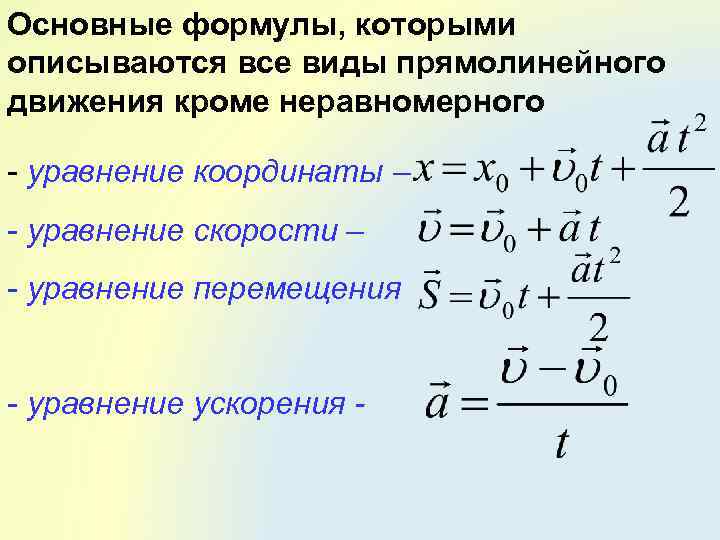 ВЕЛИЧИНЫФОРМУЛЫРавномерное прямолинейное движение (РПД)Равномерное прямолинейное движение (РПД)Координата точки  при РПДx=x0+ υt   Перемещение при РПДS= υtСкорость при РПДυ=StРавномерное движениеэто движение, при котором тело за любые равные промежутки времени проходит равные перемещенияНеравномерное прямолинейное движение (НПД)Неравномерное прямолинейное движение (НПД)Ускорение при НПДэто величина, характеризующая быстроту изменения скорости тела;  Мгновенная скорость при НПДэто скорость в данный момент времени, в данной точке траектории;  Перемещение  при НПД  ; ;  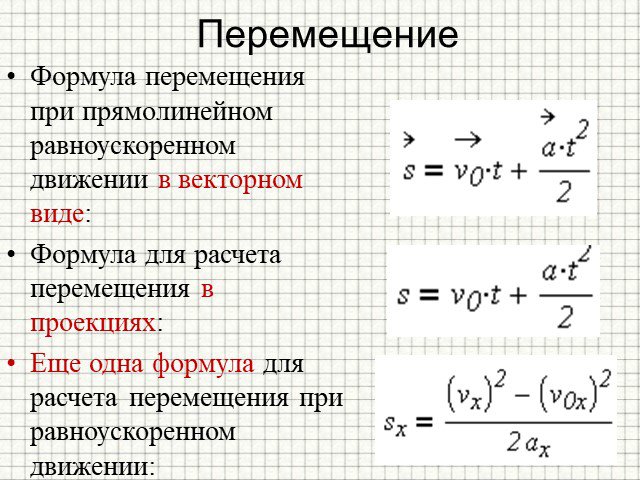 Координата точки  при НПД;  ; Неравномерное движениеэто движение, при котором тело за любые равные промежутки времени проходит неравные перемещения